TRI-CITIES 46th ANNUAL SWAP MEET & ANTIQUE CAR DISPLAY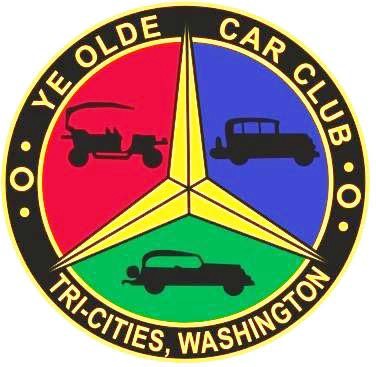 2024BROUGHT TO YOU BY YE OLDE CAR CLUB OF TRI-CITIESSATURDAY, MAY 4th, 20248 AM to 5 PM BENTON COUNTY FAIR GROUNDS, KENNEWICK, WA1500 S. Oak St., Kennewick, WA - USE 10th Ave. EntranceFOR MORE INFORMATION CALL BILL WHITE 509-554-3665BUY/SELL/TRADE/CARS/PARTS/COLLECTIBLESRV Spots $20 per night 		Vendor setup Friday noon to 7 pm & Saturday at 6 amSEE BACKSIDE OF THIS PAGE FOR SPACE RESERVATIONS AND HOLD HARMLESS AGREEMENTHOLD HARMLESS AGREEMENTAll registered participants of Ye Olde Car Club Swap Meet MUST; agree to, sign, and date this agreement.  Requests for space(s) rental will not be granted without a signed HOLD HARMLESS AGREEMENT in the possession of an officer of Ye Olde Car Club.OPERATION: Event management reserves the right to restrict participants to acceptable behavior during Ye Olde Car Club Swap Meet.  Loud sound systems, or for any other reasons a participant’s appearance or conduct is deemed objectionable by event management, will subject participant to eviction from the premises.  This reservation includes persons, things, conduct, printed matter, or any act or item of poor character which the management considers objectionable to the event's well-being.  In the case of any eviction or restriction, Ye Olde Car Club will NOT refund entry fees.LIABILITY: In consideration of the acceptance of the right to participate, participants, and spectators, by execution of this entry form, release and discharge Ye Olde Car Club, the State of Washington, Benton County, the City of Kennewick, the Kennewick Area Chamber of Commerce, directors, employees, agents representatives, volunteers, and servants, and anyone else connected with the management or presentation of Ye Olde Car Club Swap Meet of and from any and all known damages, injuries, losses, judgments, and/or claims from any cause whatsoever that may be suffered by participant's person or property.  Further, each participant expressly agrees, to the extent permitted by law, to indemnity and hold harmless all of the foregoing entities, firms, persons, and bodies, of and from any and all liability occasioned by or resulting from the conduct of any participants under the direction or control of participant.  Participants must be 18 years of age.  I have read this agreement and agree to all conditions to enter in Ye Olde Car Club Swap Meet and to the rules governing the event as set forth on this form and to observe all rules and decisions of event management.  PLEASE SIGN THIS AGREEMENT. UNSIGNED FORMS WILL NOT BE ACCEPTED.NAME															SIGNATURE											DATE			YE OLDE CAR CLUB2024 SPACE RESERVATION INFORMATIONRequested Space(s) # _____________________________Inside Spaces (A thru F)10’ X 10’Outside Pavement (P) and (O)10’ X 20’Outside Grass (G)15’ X 30’$30 pre-pay$30 pre-pay$35 pre-pay$35 after April 22nd$35 after April 22nd$40 after April 22nd(No cars for sale in bldg.)No reservation granted w/o paymentMAKE CHECKS PAYABLE TO:YOCC SWAP MEETPre-registration and payment must be received by Friday, April 22nd, 2024For confirmation and receipt, send a stamped self-addressed envelope with paymentc/o        Bill White2321 S. Highlands Blvd.W. Richland, WA 99353509-554-3665williambllwh@yahoo.comQUANTITY	AMOUNTName______________________________Email____________________________________Inside (A - F) 10’x10’	$30/$35_____Address__________________________________Outside (O/P) 10’x20’	$30/$35_____City, State, Zip_____________________________Outside (G) 15’x30’	$35/$40_____Cell or Phone______________________________RV Nights	$20_________                                                Total $___________